О выявлении правообладателя ранееучтенного объекта недвижимостиВ соответствии со статьей 69.1 Федерального закона от 13.07.2015 №218-ФЗ «О государственной регистрации недвижимости» Администрация города Канаш Чувашской Республики постановляет:В отношении земельного участка с кадастровым номером 21:04:040303:21, расположенного по адресу: Местоположение установлено относительно ориентира, расположенного в границах участка. Почтовый адрес ориентира: Чувашская Республика, г. Канаш, коллективный сад «Родничок», уч-к 17, категория: земли населенных пунктов, вид разрешенного использования: для ведения коллективного садоводства, общей площадью 484 кв. м. в качестве его правообладателя, владеющего данным земельным участком на праве общей долевой собственности по ½ доле, выявлены: Могутова Татьяна Сергеевна, _______ г.р., место рождения: _____________, паспорт серии _____ № _________, выдан ___________, дата выдачи ______, СНИЛС __________, проживающая по адресу: _________________; Разгоняев Александр Сергеевич, _______ г.р., место рождения: ____________, паспорт серии ___ № _________, выданный __________, дата выдачи ________, СНИЛС _____________, проживающий по адресу: ________________________________________________________.Право собственности по ½ доле в праве общей долевой собственности Могутовой Татьяны Сергеевны, Разгоняева Александра Сергеевича, на указанный в пункте 1 настоящего постановления земельный участок подтверждается ________________________.3.	Отделу экономики и имущественных отношений направить в орган регистрации прав заявление о внесении в Единый государственный реестр недвижимости сведений о правообладателе ранее учтенного объекта недвижимости в течение 5 рабочих дней с момента принятия настоящего постановления.4.	Настоящее постановление вступает в силу со дня подписания.5.	Контроль за исполнением настоящего постановления возложить на заместителя главы - начальника отдела экономики и имущественных отношений администрации города Канаш Чувашской Республики – Белова Н.И.Глава администрации города						     В.Н. МихайловЧӑваш РеспубликинКАНАШ ХУЛААДМИНИСТРАЦИЙЕЙЫШАНУ____________№____________Канаш хули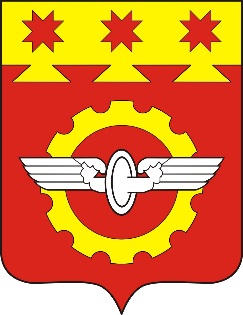 АДМИНИСТРАЦИЯГОРОДА КАНАШЧувашской РеспубликиПОСТАНОВЛЕНИЕ____________№____________г. Канаш